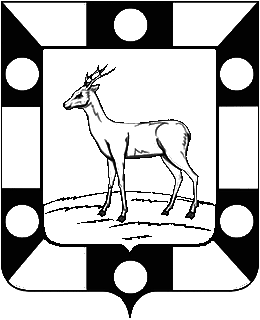 Собрание Представителей городского поселения Петра Дубрава муниципального района Волжский Самарской областиЧетвертого созываРЕШЕНИЕ 23.06.2021г.							                              № 47 О внесении изменений в Правила благоустройства городского поселения Петра Дубрава муниципального района ВолжскийСамарской области.В соответствии с требованиями Федерального закона от 06.10.2003г. №131-ФЗ «Об общих принципах организации местного самоуправления в Российской Федерации», руководствуясь Уставом городского поселения Петра Дубрава муниципального района Волжский Самарской области, в целях приведения муниципальных правовых актов в соответствии с действующим законодательством, Собрание Представителей городского поселения Петра Дубрава муниципального района Волжский Самарской области РЕШИЛО:1. Внести следующие изменения в Правила благоустройства городского поселения Петра Дубрава муниципального района Волжский Самарской области, утвержденные решением Собрания Представителей городского поселения Петра Дубрава муниципального района Волжский Самарской области от 24.10.2018г. № 113 (далее Правила):1.1. из преамбулы Правил исключить слова: «Приказом Министерства строительства России от 13.04.2017 №711/пр «Об утверждении методических рекомендаций для подготовки правил благоустройства территорий поселений, городских округов, внутригородских районов»- утратил силу (приказ Минстроя России от 16.09.2020 №512/пр).1.2.1 в п. 1.6 Правил понятие «объекты благоустройства» изложить в следующей редакции: «Объекты благоустройства – территории различного функционального назначения, на которых осуществляется деятельность по благоустройству».1.2.2. в п. 1.6 Правил понятие «земляные работы изложить в следующей редакции: «Земляные работы – работы, связанные с разрытием грунта или вскрытием дорожных и иных искусственных покрытий».1.2.3. в п. 1.6 Правил понятие «Бункер – накопитель» изложить в следующей редакции: «Бункер – мусоросборник, предназначенный для складирования крупногабаритных отходов».1.2.4. в п. 1.6 Правил понятие «Контейнер» изложить в следующей редакции: «Контейнер – мусоросборник, предназначенный для складирования твердых коммунальных отходов, за исключением крупногабаритных отходов».1.2.5. в п. 1.6 Правил понятие «Контейнерная площадка» изложить в следующей редакции: «Контейнерная площадка – место накопления твердых коммунальных отходов, обустроенное в соответствии с требованиями законодательства Российской Федерации  в области охраны окружающей среды и законодательства Российской Федерации в области обеспечения санитарно-эпидемиологического благополучия населения и предназначенное для размещения контейнеров и бункеров».1.2.6. в п. 1.6 Правил понятие «Прилегающая территория» изложить в следующей редакции: «Прилегающая территория – территория общего пользования, которая прилегает к зданию, строению, сооружению, земельному участку в случае, если такой земельный участок образован, и границы, которой определены правилами благоустройства территории муниципального образования в соответствии с порядком, установленным законом субъекта Российской Федерации».1.2.7. абзац 16 п. 2.1.2 Правил изложить в следующей редакции: «Запрещается без специальных установок, предусмотренных правилами, утвержденными федеральным органом исполнительной власти в области охраны окружающей среды, сжигание загрязняющих атмосферный воздух отходов производства и потребления, в том числе дурнопахнущих веществ;- На землях общего пользования населенных пунктов, а также на территориях населенных пунктов, запрещается разводить костры, сжигать мусор, траву, листву и иные отходы, материалы или изделия, кроме мест и (или) способов, установленных органами местного самоуправления городского поселения Петра Дубрава».1.2.8. абзац 20 п. 2.1.2 Правил изложить в следующей редакции: «Ломать, портить и уничтожать зеленые насаждения, находящиеся (произрастающие) на муниципальных земельных участках, производить самовольные надписи на стволах, подвешивать к деревьям гамаки и качели, веревки для сушки белья, вбивать в них гвозди».1.2.9. п. 2.11.8.3 Правил исключить.2. Опубликовать настоящее решение в печатном средстве информации городского поселения Петра Дубрава «Голос Дубравы» и на официальном сайте Администрации городского поселения Петра Дубрава в течении десяти дней со дня принятия.3.Настоящее решение вступает в силу со дня его официального опубликования.                                                       И.о. Главы городского поселения                                        Г.В.Чернышов                                                                                                                                                                   Председатель Собрания Представителей                           Л.Н.Ларюшина                                                                  